    1. а+ в=в+а(переместительное)    2. (а+в)+с=а+(в+с)                                                                                (сочетательное)    3. а+0=а                    (свойство нуля)    1.а-(в+с)=а-в-с                                                          (вычитание суммы чисел из числа)                  2.(а+в)-с=(а-с)+в=а+(в-с)                                   (вычитание числа из суммы чисел)      3. а-0=а        (свойство нуля)        4. а-а=0 ав=ва (переместительное)	 2. (ав)с=а (вс)                                                                          (сочетательное)3. (а+в)с=а с+в  с                                                                                                        (распределительное)                           4. (а-в)с=ас-вс                                                                   (распределительное)      5. а1=а     (свойство единицы)               6. а0=0     (свойство нуля)                               7. а=1     (свойство обратных чисел) (ав):с=а(в:с)=(а:с)в                                               (деление произведения на число)	 2. (а+в)с=а:с+ в:с                                                                          (деление суммы на число))3. (а-в):с=а :с-в : с                                                                                                        (деление разности на число)                           4. а:(вс)=(а:в):с=(а:с):в                                                                   (деление числа на произведение)      5. а:1=а; 0:а=0,если а0                   6. а:а=1; если а0            B                          C           1. Прямоугольник имеет все свойства                                                    параллелограмма.   A                            D           2. Все углы прямые. A=B=C=D=3.Диагонали прямоугольника равны. AC=BD.                                                4. Квадрат диагоналей прямоугольника            d       dd          b         равен сумме квадратов двух соседних сторон                a	5. Периметр прямоугольника равен удвоенной сумме соседних сторон.  P=2(a+b)6.                              Вокруг любого прямоугольника можно описать                                                 окружность. =.7. Площадь прямоугольника равна:произведению его сторон  S=ab.полупроизведению квадрата диагоналей на синус угла между ними               B	                 C    1. Противоположные стороны равны и                                      b      параллельны. Противоположные углы                                     A          aa           D          равны.      2. Диагонали пересекаются и точкой пересечения делятся пополам. 3.Сумма квадратов диагоналей равна сумме квадратов его четырех     сторон:     4. Площадь параллелограмма равна:произведению его стороны на высоту, опущенную на эту                     сторону:  произведению двух его соседних сторон на синус угла между ними: полупроизведению его диагоналей на синус угла между ними:                                          B                            1. Все стороны ромба равны.                                                    2.Диагонали ромба перпендикулярны       A	C         3. Диагонали делят углы ромба                                                 пополам.	   D                        4. Высоты ромба равны.    5. Площадь ромба равна:произведению стороны и высоты ромба произведению квадрата его стороны на синус угла ромбаполупроизведению его диагоналей удвоенному произведению стороны на радиус окружности, вписанной в ромб                                                 a2357111317192329313741434753596167717379838997101103107109113127131137139149151157163167173179181191193197199211223227229233239241251257263269271277281283293307311313317331337347349353359367373379383389397401409419421431433439443449457461463467479487491499503509521523541547557563569571577587593599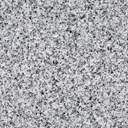 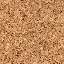 